Государственное областное бюджетное учреждение Мурманской области«Центр психолого-педагогической, медицинской и социальной помощи»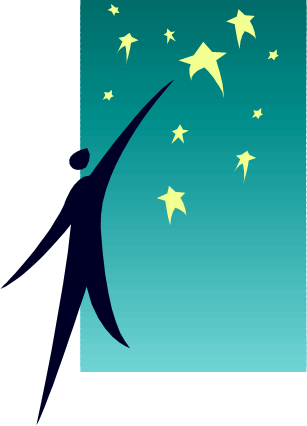 Алгоритм проведения супервизиитерриториальных психолого-медико-педагогических комиссий Мурманской областиСоставители:Ященко Е.Н., учитель-дефектологТихонова Л.В., учитель-логопедМурманск, 2017 г.В целях реализации направления «Распространение в субъекте Российской Федерации моделей развития системы психолого-педагогического и медико-социального сопровождения обучающихся» Федеральной целевой программы развития образования «Распространение на территории Российской Федерации современных моделей успешной социализации детей» и повышения квалификации специалистов территориальных психолого-медико-педагогических комиссий (далее – ТПМПК) на основе единых системно-методологических подходов к проведению комплексного психолого-педагогического обследования детей Центральная психолого-медико-педагогическая комиссия Мурманской области (ЦППМК МО)  проводит супервизию деятельности ТПМПК (декабрь 2017г. – март 2018 г.)Супервизия - один из методов подготовки и повышения квалификации специалистов; форма консультирования в ходе работы более опытным,специально подготовленным коллегой (супервизором), позволяющаясистематически видеть, осознавать, понимать и анализировать свои профессиональные действия и свое профессиональное поведение. Данная форма предполагает  структурированное обсуждение деятельности ТПМПК, организованной в соответствии с приказом Министерства образования и науки Мурманской области от 20.05.2016 г. №1100. Проведение супервизии осуществляется в плановом режиме как в групповой, так и в индивидуальной форме, очной и дистанционной (по телефону, скайп-супервизия)      	Задачи супервизии:профессиональная поддержка специалистов ТПМПК;методический контроль качества выполнения стандартов (алгоритмов) услуг;оценка индивидуальных образовательных потребностей специалистов и организация  мер  по их обеспечению.Супервизия предполагает рассмотрение и обсуждение следующих вопросов:нормативно-правовое обеспечение деятельности ТПМПК; укомплектованность кадрами; использование в работе стандартизированных методик и методов исследования; методическая оснащенность деятельности ТПМПК;соответствие оборудования и помещения для проведения ПМПК; оснащенность ТПМПК специальными дидактическими средствами, необходимыми для обследования различных категорий детей с ОВЗ;банк данных детей с ограниченными возможностями здоровья, в том числе и по категориям (дети-инвалиды, дети с девиантным поведением); деятельность специалистов ТПМК с родителями (законными представителями) ребенка; осуществление мониторинга учета рекомендаций ТПМПК по созданию необходимых условий для обучения и воспитания детей в образовательных организациях, а также в семье с согласия родителей (законных представителей);организация информационно-методического сопровождения деятельности психолого-медико-педагогических консилиумов образовательных организаций на территории действующей ТПМПК;организация межведомственного и сетевого взаимодействия.Нормативно-правовые документы,  используемые в деятельности ТПМПКФедеральные законы:Федеральный закон от 29.12.2012 № 273-ФЗ «Об образовании в Российской Федерации»Федеральный закон от 24.11.1995 № 181-ФЗ «О социальной защите инвалидов в Российской Федерации»Приказы Министерства образования и науки Российской Федерации:Приказ Министерства образования и науки РФ от 30.08.2013 № 1014 «Об утверждении Порядка организации и осуществления образовательной деятельности по основным общеобразовательным программам - образовательным программам дошкольного образования»Приказ Министерства образования и науки РФ от 30.08.2013 № 1015 «Об утверждении Порядка организации и осуществления образовательной деятельности по основным общеобразовательным программам -  образовательным программам начального общего основного общего и среднего общего образования (с изменениями 2015г.)»Приказ Министерства образования и науки РФ от 29.08.2013 № 1008 «Об утверждении порядка организации и осуществления образовательной деятельности по дополнительным общеобразовательным программам»Приказ Министерства образования и науки РФ от 20.09.2013 № 1082 «Об утверждении положения о психолого-медико-педагогической комиссии»Приказ Министерства образования и науки РФ от 17.10.2013№ 1155 «Об утверждении федерального государственного образовательного стандарта дошкольного образования»Приказ Министерства образования и науки РФ от 25 декабря 2013 г. N 1394 "Об утверждении Порядка проведения государственной итоговой аттестации по образовательным программам основного общего образования"Приказ Министерства образования и науки РФ от 26 декабря 2013 г. N 1400 "Об утверждении Порядка проведения государственной итоговой аттестации по образовательным программам среднего общего образования"Приказ Министерства образования и науки РФ от 19.12.2014 № 1598 «Об утверждении федерального государственного образовательного стандарта начального общего образования обучающихся с ограниченными возможностями здоровья»Приказ Министерства образования и науки РФ от 19.12.2014 № 1599 «Об утверждении федерального государственного образовательного стандарта образования обучающихся с умственной отсталостью (интеллектуальными нарушениями)»Приказ Министерства здравоохранения РФ Приказ Министерства здравоохранения РФ от 30.06.2016 № 436н «Об утверждении перечня заболеваний, наличие которых дает право на обучение по основным общеобразовательным программам на дому»Постановление  главного государственного санитарного врача РФ от 10.07.2015 № 26 «Об утверждении  СанПиН 2.4.2.3286-15 «Санитарно-эпидемиологические требования к условиям и организации обучения и воспитания в организациях, осуществляющих образовательную деятельность по адаптированным основным общеобразовательным программам для обучающихся с ограниченными возможностями здоровья»Информационные письма Министерства образования и науки РФ:письмо Министерства образования России от 27.03.2000 № 27/901-6 «О психолого-медико-педагогическом консилиуме (ПМПк) образовательного учреждения»письмо Министерства образования и науки РФ от 20 декабря 2015 № 01- 311 /10-014письмо Министерства образования и науки от 11.03.2016 №ВК-452/07 «О введении ФГОС ОВЗ»письмо Министерства образования и науки от 23.05.2016 №ВК-1074/07 «О совершенствовании деятельности психолого-медико-педагогических комиссий»Приказы и  информационные письма Министерства образования и науки Мурманской области:Информационное письмо Министерства Образования и науки Мурманской области от 30.12.2014 «О полномочиях психолого-медико-педагогических комиссий  в период подготовки и проведения ГИА»Приказ Министерства образования и науки Мурманской области № 1100 от 20.05.2016 «О внесении изменений в Положение о порядке работы  Центральной психолого-медико-педагогической комиссии Мурманской области»Приказ Министерства образования и науки Мурманской области от 16.05.2017 №884 "О внесении изменений в Положение о порядке работы Центральной психолого-медико-педагогической комиссии Мурманской области"Вопросы супервизииКадровое обеспечение деятельности ТПМПК1.1 Укомплектованность ТПМПК специалистами1.2 Уровень квалификации специалистов ТПМПК1.3 Повышение квалификации специалистов ТПМПК по работе в ПМПК (за последние 5 лет)Использование в работе стандартизированных методик исследованияМетодическая оснащенность ТПМПКОснащенность ТПМПК специальными дидактическими средствами, необходимыми для обследования различных категорий детей с ОВЗМесто проведения заседаний ТПМПКСоответствие оборудования и помещения для проведения обследования возрастным и индивидуальным особенностям детейНаличие территориального (муниципального) банка данных детей с ограниченными возможностями  здоровья, включая следующие  категории (дети-инвалиды, дети с девиантным поведением):- имеется ______- не имеется _______Направления деятельности специалистов ТПМПК с родителями (законными представителями) ребенка Организация деятельности по учету рекомендаций ТПМПК в части создания необходимых условий для обучения и воспитания детей в образовательных организациях, а также в семье с согласия родителей (законных представителей)- осуществляется_______- не осуществляется ____Организация информационно-методического сопровождения деятельности психолого-медико-педагогических консилиумов образовательных организаций на территории действующей ТПМПК (за последние 2 года)11.Организация межведомственного и сетевого взаимодействия (указать с какими организациями и ведомствами)Приложения (копии документов, предъявляемые при проведении супервизии)Приказ о составе ТПМПК и организации деятельности комиссии. План работы на ТПМПК на 2017-2018 учебный год.Договоры о сотрудничестве в рамках сетевого и межведомственного взаимодействия. Копии образцов заключения и протокола обследования на детей школьного и дошкольного возраста. Копии образцов индивидуальных заключений специалистов ТПМПК на детей школьного и дошкольного возраста.№п/пСпециалисты ТПМПКесть(с указанием количества)нет1Педагог-психолог2Учитель-дефектолог (олигофренопедагог)3Учитель-дефектолог (сурдопедагог)4Учитель-дефектолог (тифлопедагог)5Учитель-логопед6Педиатр7Невролог8Офтальмолог9Отоларинголог10Ортопед11Психиатр детский12Социальный педагог№п/пСпециалисты ТПМПКПервая квалификационная категорияВысшая квалификационная категория1Педагог-психолог2Учитель-дефектолог (олигофренопедагог)3Учитель-дефектолог (сурдопедагог)4Учитель-дефектолог (тифлопедагог)5Учитель-логопед6Педиатр7Социальный педагог№п/пТема курсов, место обучения, сроки, количество часовКоличество специалистов, прошедших обучение 123№п/пПакеты диагностических методик для комплекснойдиагностики в условиях ПМПКиспользуютсяне используются1Методические средства  для оценки развития детей младенческого
и ясельного возраста (от 0 до 2 лет) различными специалистами ПМПК2Диагностические средства для оценки различных сфер
психической деятельности ребенка и его личности, используемые
педагогом-психологом ПМПК в работе с детьми раннего возраста (от 2 до 3 лет)3Диагностические средства для диагностики уровня
овладения программным материалом дошкольного уровня
образования детей раннего возраста (от 2 до 3 лет) (учителем-дефектологом)4Методики, выявляющие особенности состояния всех компонентов и
функций речи, используемых учителем-логопедом в обследовании
детей раннего возраста (от 2 до 3 лет)5Диагностические средства для оценки различных сфер
психической деятельности ребенка и его личности, используемые
педагогом-психологом ПМПК в работе с детьми младшего
дошкольного возраста (от 3 до 5 лет)6Методики, выявляющие особенности состояния всех компонентов и
функций речи, используемые учителем-логопедом ПМПК при
обследовании детей младшего дошкольного возраста (от 3 до 5 лет)7Методики, используемые учителем-дефектологом ПМПК для
оценки уровня овладения программным материалом дошкольного
уровня образования детьми старшего дошкольного возраста (от 3 до 5 лет)8Методики, используемые психологом для оценки особенностей и
уровня развития различных сфер психической деятельности
ребенка и его личности (от 5 до 7 лет)9Методики, выявляющие особенности состояния всех компонентов и
функций речи, используемые для логопедического обследования
детей старшего дошкольного возраста (от 5 до 7 лет)10Методики, используемые учителем-дефектологом ПМПК для
оценки уровня овладения программным материалом дошкольного
уровня образования детьми старшего дошкольного возраста (от 5 до 7 лет)11Диагностические средства для оценки различных сфер психической деятельности ребенка и его личности, используемые педагогом-психологом ПМПК в работе с детьми младшегошкольного возраста (от 7 до 11 лет)12Методики, выявляющие особенности состояния всех компонентов ифункций речи, используемые учителем-логопедом ПМПК  длялогопедического обследования на ПМПК детей младшегошкольного возраста (от 7 до 11 лет)13Методики, используемые учителем-дефектологом ПМПК дляоценки уровня овладения программным материалом начальногообщего образования детьми младшего школьного возраста (от 7 до11 лет)14Диагностические средства, используемые различными специалистами ПМПК (психологом, дефектологом, логопедом) в работе с детьми среднего школьного возраста (от 11 до 15 лет).15Диагностические средства, используемые различнымиспециалистами ПМПК (психологом, дефектологом, логопедом) в работе с детьми старшего школьного возраста и среднего профессионального образования (от 15 до 18лет)№п/пМетодические рекомендации, разработанные специалистами ЦПМПК МОиспользуютсяне используются1Методические рекомендации по составлению  индивидуальных заключений для детей с ОВЗ в условиях ТПМПК Мурманской области2Методические средства, используемые ПМПК Мурманской области для комплексного диагностического обследования детей с ОВЗ, детей-инвалидов (профиль функционирования по МКФ)3Методические рекомендации для специалистов территориальных психолого-медико-педагогических комиссий Мурманской области по составлению примерных формулировок коллегиальных заключений4Примерные формулировки рекомендаций психолого-медико-педагогической комиссии по определению условий проведения  государственной итоговой аттестации5Материально-техническое обеспечение деятельности образовательной организации в условиях реализации АООП НОО ОВЗ6Направления коррекционно-развивающей  деятельности в соответствии с требованиями  АООП НОО ОВЗ7Иные№п/пКатегории детей с ограниченными возможностями здоровья Дидактические средстваДидактические средства№п/пКатегории детей с ограниченными возможностями здоровья имеютсяне имеются1Дети с нарушениями слуха2Дети с нарушениями зрения3Дети с тяжелыми нарушениями речи4Дети с нарушениями опорно-двигательного аппарата 5Дети с задержкой психического развития6Дети с нарушениями интеллектуального развития7Дети с расстройствами аутистического спектра8Дети с тяжелыми множественными нарушениями в развитии№п/пМесто проведения заседаний ТПМПКОтметить условным знаком («+» / «-»)1В специально выделенном помещении ПМПК2В образовательной организации3В здании органов социальной защиты4В медицинском учреждении5По месту проживания детей (на дому)6Другое№п/пВозрастные и индивидуальные особенности детей в полной меречастичноне соответствует1Младенческий возраст2Ранний возраст3Дошкольный возраст4Школьный возраст5Маломобильные группы детей№п/пНаправления деятельностиосуществляетсяне осуществляется1Консультативное2Информационно-просветительское (буклеты, памятки, брошюры, в том числе на электронных носителях)3Иное №п/пНаименование мероприятияФорма проведенияДата проведения